 APPLICANT’S  PERSONAL  DATAFIRST/LAST NAME : Shylovsky VitaliyFIRST/LAST NAME : Shylovsky VitaliyFIRST/LAST NAME : Shylovsky VitaliyFIRST/LAST NAME : Shylovsky VitaliyFIRST/LAST NAME : Shylovsky VitaliyFIRST/LAST NAME : Shylovsky VitaliyFIRST/LAST NAME : Shylovsky VitaliyFIRST/LAST NAME : Shylovsky VitaliyFIRST/LAST NAME : Shylovsky VitaliyPOSITION APPLIED FOR : MasterPOSITION APPLIED FOR : MasterPOSITION APPLIED FOR : MasterPOSITION APPLIED FOR : MasterPOSITION APPLIED FOR : MasterPOSITION APPLIED FOR : MasterPOSITION APPLIED FOR : MasterPOSITION APPLIED FOR : MasterPOSITION APPLIED FOR : MasterPOSITION APPLIED FOR : MasterPOSITION APPLIED FOR : MasterPOSITION APPLIED FOR : MasterPOSITION APPLIED FOR : MasterPOSITION APPLIED FOR : MasterPOSITION APPLIED FOR : Master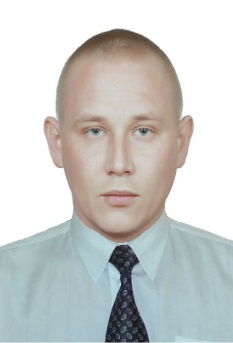 PhotoPhotoFATHER’S NAME : VladimirFATHER’S NAME : VladimirFATHER’S NAME : VladimirFATHER’S NAME : VladimirFATHER’S NAME : VladimirFATHER’S NAME : VladimirFATHER’S NAME : VladimirFATHER’S NAME : VladimirFATHER’S NAME : VladimirMARITAL STATUS : MarriedMARITAL STATUS : MarriedMARITAL STATUS : MarriedMARITAL STATUS : MarriedMARITAL STATUS : MarriedMARITAL STATUS : MarriedMARITAL STATUS : MarriedMARITAL STATUS : MarriedMARITAL STATUS : MarriedMARITAL STATUS : MarriedMARITAL STATUS : MarriedMARITAL STATUS : MarriedMARITAL STATUS : MarriedMARITAL STATUS : MarriedMARITAL STATUS : MarriedPhotoPhotoDATE / CITY OF BIRTH : 14.10.1983 DATE / CITY OF BIRTH : 14.10.1983 DATE / CITY OF BIRTH : 14.10.1983 DATE / CITY OF BIRTH : 14.10.1983 DATE / CITY OF BIRTH : 14.10.1983 DATE / CITY OF BIRTH : 14.10.1983 DATE / CITY OF BIRTH : 14.10.1983 DATE / CITY OF BIRTH : 14.10.1983 DATE / CITY OF BIRTH : 14.10.1983 NUMBER OF CHILDREN : TwoNUMBER OF CHILDREN : TwoNUMBER OF CHILDREN : TwoNUMBER OF CHILDREN : TwoNUMBER OF CHILDREN : TwoNUMBER OF CHILDREN : TwoNUMBER OF CHILDREN : TwoNUMBER OF CHILDREN : TwoNUMBER OF CHILDREN : TwoNUMBER OF CHILDREN : TwoNUMBER OF CHILDREN : TwoNUMBER OF CHILDREN : TwoNUMBER OF CHILDREN : TwoNUMBER OF CHILDREN : TwoNUMBER OF CHILDREN : TwoPhotoPhotoE-MAIL/SKYPE: shylovsky@yandex.com     /      shylovsky1E-MAIL/SKYPE: shylovsky@yandex.com     /      shylovsky1E-MAIL/SKYPE: shylovsky@yandex.com     /      shylovsky1E-MAIL/SKYPE: shylovsky@yandex.com     /      shylovsky1E-MAIL/SKYPE: shylovsky@yandex.com     /      shylovsky1E-MAIL/SKYPE: shylovsky@yandex.com     /      shylovsky1E-MAIL/SKYPE: shylovsky@yandex.com     /      shylovsky1E-MAIL/SKYPE: shylovsky@yandex.com     /      shylovsky1E-MAIL/SKYPE: shylovsky@yandex.com     /      shylovsky1NEXT OF KIN : Shylovskaya AnnaNEXT OF KIN : Shylovskaya AnnaNEXT OF KIN : Shylovskaya AnnaNEXT OF KIN : Shylovskaya AnnaNEXT OF KIN : Shylovskaya AnnaNEXT OF KIN : Shylovskaya AnnaNEXT OF KIN : Shylovskaya AnnaNEXT OF KIN : Shylovskaya AnnaNEXT OF KIN : Shylovskaya AnnaNEXT OF KIN : Shylovskaya AnnaNEXT OF KIN : Shylovskaya AnnaNEXT OF KIN : Shylovskaya AnnaNEXT OF KIN : Shylovskaya AnnaNEXT OF KIN : Shylovskaya AnnaNEXT OF KIN : Shylovskaya AnnaPhotoPhotoCITIZENSHIP :  RussiaCITIZENSHIP :  RussiaCITIZENSHIP :  RussiaCITIZENSHIP :  RussiaCITIZENSHIP :  RussiaCITIZENSHIP :  RussiaCITIZENSHIP :  RussiaCITIZENSHIP :  RussiaCITIZENSHIP :  RussiaRELATION : WifeRELATION : WifeRELATION : WifeRELATION : WifeRELATION : WifeRELATION : WifeRELATION : WifeRELATION : WifeRELATION : WifeRELATION : WifeRELATION : WifeRELATION : WifeRELATION : WifeRELATION : WifeRELATION : WifePhotoPhotoADDRESS : Russia NovorossiyskADDRESS : Russia NovorossiyskADDRESS : Russia NovorossiyskADDRESS : Russia NovorossiyskADDRESS : Russia NovorossiyskADDRESS : Russia NovorossiyskADDRESS : Russia NovorossiyskADDRESS : Russia NovorossiyskNEXT KIN ADDRESS :  Russia NovorossiyskNEXT KIN ADDRESS :  Russia NovorossiyskNEXT KIN ADDRESS :  Russia NovorossiyskNEXT KIN ADDRESS :  Russia NovorossiyskNEXT KIN ADDRESS :  Russia NovorossiyskNEXT KIN ADDRESS :  Russia NovorossiyskNEXT KIN ADDRESS :  Russia NovorossiyskNEXT KIN ADDRESS :  Russia NovorossiyskNEXT KIN ADDRESS :  Russia NovorossiyskNEXT KIN ADDRESS :  Russia NovorossiyskNEXT KIN ADDRESS :  Russia NovorossiyskNEXT KIN ADDRESS :  Russia NovorossiyskNEXT KIN ADDRESS :  Russia NovorossiyskNEXT KIN ADDRESS :  Russia NovorossiyskNEXT KIN ADDRESS :  Russia NovorossiyskNEXT KIN ADDRESS :  Russia NovorossiyskPhotoPhotoNEAREST AIRPORT(S):  KrasnodarNEAREST AIRPORT(S):  KrasnodarNEAREST AIRPORT(S):  KrasnodarNEAREST AIRPORT(S):  KrasnodarNEAREST AIRPORT(S):  KrasnodarNEAREST AIRPORT(S):  KrasnodarNEAREST AIRPORT(S):  KrasnodarNEAREST AIRPORT(S):  KrasnodarPhotoPhotoDATE OF AVAILABILITY: 10.09.2020DATE OF AVAILABILITY: 10.09.2020DATE OF AVAILABILITY: 10.09.2020DATE OF AVAILABILITY: 10.09.2020DATE OF AVAILABILITY: 10.09.2020DATE OF AVAILABILITY: 10.09.2020DATE OF AVAILABILITY: 10.09.2020DATE OF AVAILABILITY: 10.09.2020DESIRED SALARY :  DESIRED SALARY :  DESIRED SALARY :  DESIRED SALARY :  DESIRED SALARY :  DESIRED SALARY :  DESIRED SALARY :  DESIRED SALARY :  DESIRED SALARY :  DESIRED SALARY :  DESIRED SALARY :  DESIRED SALARY :  DESIRED SALARY :  DESIRED SALARY :  DESIRED SALARY :  DESIRED SALARY :  PhotoPhotoTOTAL SEA SERVICE:             YEAR(S) EightTOTAL SEA SERVICE:             YEAR(S) EightTOTAL SEA SERVICE:             YEAR(S) EightTOTAL SEA SERVICE:             YEAR(S) EightTOTAL SEA SERVICE:             YEAR(S) EightTOTAL SEA SERVICE:             YEAR(S) EightTOTAL SEA SERVICE:             YEAR(S) EightTOTAL SEA SERVICE:             YEAR(S) EightIN LAST POSITION:   Master          CONTRACTS. TwoIN LAST POSITION:   Master          CONTRACTS. TwoIN LAST POSITION:   Master          CONTRACTS. TwoIN LAST POSITION:   Master          CONTRACTS. TwoIN LAST POSITION:   Master          CONTRACTS. TwoIN LAST POSITION:   Master          CONTRACTS. TwoIN LAST POSITION:   Master          CONTRACTS. TwoIN LAST POSITION:   Master          CONTRACTS. TwoIN LAST POSITION:   Master          CONTRACTS. TwoIN LAST POSITION:   Master          CONTRACTS. TwoIN LAST POSITION:   Master          CONTRACTS. TwoIN LAST POSITION:   Master          CONTRACTS. TwoIN LAST POSITION:   Master          CONTRACTS. TwoIN LAST POSITION:   Master          CONTRACTS. TwoIN LAST POSITION:   Master          CONTRACTS. TwoIN LAST POSITION:   Master          CONTRACTS. TwoPhotoPhotoPHONE : PHONE : MOB: +7 989 803 50 32MOB: +7 989 803 50 32MOB: +7 989 803 50 32MOB: +7 989 803 50 32MOB: +7 989 803 50 32MOB: +7 989 803 50 32MOB: +7 989 803 50 32PHONE : PHONE : PHONE : PHONE : PHONE : PHONE : PHONE : PHONE : PHONE : MOB: +7 989 803 50 32MOB: +7 989 803 50 32MOB: +7 989 803 50 32MOB: +7 989 803 50 32MOB: +7 989 803 50 32MOB: +7 989 803 50 32PhotoPhotoNAME OF SCHOOL Kherson Maritime CollegeNAME OF SCHOOL Kherson Maritime CollegeNAME OF SCHOOL Kherson Maritime CollegeNAME OF SCHOOL Kherson Maritime CollegeNAME OF SCHOOL Kherson Maritime CollegeNAME OF SCHOOL Kherson Maritime CollegeFrom: 2006From: 2006From: 2006From: 2006From: 2006Till: 2010Till: 2010Till: 2010Till: 2010Till: 2010Type  of  degree  received: NavigatorType  of  degree  received: NavigatorType  of  degree  received: NavigatorType  of  degree  received: NavigatorType  of  degree  received: NavigatorType  of  degree  received: NavigatorType  of  degree  received: NavigatorType  of  degree  received: NavigatorType  of  degree  received: NavigatorType  of  degree  received: NavigatorDOCUMENTSDOCUMENTSDOCUMENTSNO.NO.NO.NO.NO.NO.NO.NO.NO.ISSUEDISSUEDISSUEDISSUEDISSUEDISSUEDISSUEDISSUEDISSUEDVALIDVALIDVALIDVALIDVALIDSEAMAN’S BOOKSEAMAN’S BOOKSEAMAN’S BOOKMK 0312959MK 0312959MK 0312959MK 0312959MK 0312959MK 0312959MK 0312959MK 0312959MK 031295930.07.201930.07.201930.07.201930.07.201930.07.201930.07.201930.07.201930.07.201930.07.201930.07.202930.07.202930.07.202930.07.202930.07.2029TRAVELLING PASSPORTTRAVELLING PASSPORTTRAVELLING PASSPORTFM620376  / Rus 76 0410153FM620376  / Rus 76 0410153FM620376  / Rus 76 0410153FM620376  / Rus 76 0410153FM620376  / Rus 76 0410153FM620376  / Rus 76 0410153FM620376  / Rus 76 0410153FM620376  / Rus 76 0410153FM620376  / Rus 76 041015304.04.2018 / 06.04.201904.04.2018 / 06.04.201904.04.2018 / 06.04.201904.04.2018 / 06.04.201904.04.2018 / 06.04.201904.04.2018 / 06.04.201904.04.2018 / 06.04.201904.04.2018 / 06.04.201904.04.2018 / 06.04.201904.04.2028 / 06.04.202904.04.2028 / 06.04.202904.04.2028 / 06.04.202904.04.2028 / 06.04.202904.04.2028 / 06.04.2029CERTIFICATECERTIFICATECERTIFICATEGRADEGRADEGRADEGRADEGRADEGRADEGRADENO.NO.NO.NO.NO.NO.NO.NO.NO.ISSUEDISSUEDISSUEDISSUEDISSUEDVALIDVALIDNATIONAL LICENSE:NATIONAL LICENSE:NATIONAL LICENSE:MasterMasterMasterMasterMasterMasterMasterASF203341733ASF203341733ASF203341733ASF203341733ASF203341733ASF203341733ASF203341733ASF203341733ASF20334173327.02.201927.02.201927.02.201927.02.201927.02.201925.12.202325.12.2023GMDSS: GMDSS: GMDSS: General OperatorGeneral OperatorGeneral OperatorGeneral OperatorGeneral OperatorGeneral OperatorGeneral OperatorASF203341722ASF203341722ASF203341722ASF203341722ASF203341722ASF203341722ASF203341722ASF203341722ASF20334172227.02.201927.02.201927.02.201927.02.201927.02.201928.12.202328.12.2023BRIDGE RESOURCE MANAGEMENT:BRIDGE RESOURCE MANAGEMENT:BRIDGE RESOURCE MANAGEMENT:00386100386100386100386100386100386100386100386100386105.03.201905.03.201905.03.201905.03.201905.03.201905.03.202405.03.2024RADAR  OBSERVER :RADAR  OBSERVER :RADAR  OBSERVER :AB1273620AB1273620AB1273620AB1273620AB1273620AB1273620AB1273620AB1273620AB127362010.01.201910.01.201910.01.201910.01.201910.01.201910.01.202410.01.2024ARPA :ARPA :ARPA :AB1204632AB1204632AB1204632AB1204632AB1204632AB1204632AB1204632AB1204632AB120463214.01.201914.01.201914.01.201914.01.201914.01.201914.01.202414.01.2024ECDIS :ECDIS :ECDIS :AB1204670AB1204670AB1204670AB1204670AB1204670AB1204670AB1204670AB1204670AB120467017.01.201917.01.201917.01.201917.01.201917.01.201917.01.202417.01.2024SHIP SECURITY OFFICER:SHIP SECURITY OFFICER:SHIP SECURITY OFFICER:AB0883661AB0883661AB0883661AB0883661AB0883661AB0883661AB0883661AB0883661AB088366114.12.201814.12.201814.12.201814.12.201814.12.201814.12.202314.12.2023SECURITY FOR SEAFARERS WITH DESIGNATEDSECURITY DUTESSECURITY FOR SEAFARERS WITH DESIGNATEDSECURITY DUTESSECURITY FOR SEAFARERS WITH DESIGNATEDSECURITY DUTESAB1171590AB1171590AB1171590AB1171590AB1171590AB1171590AB1171590AB1171590AB117159031.01.201931.01.201931.01.201931.01.201931.01.201931.01.202431.01.2024STCWSTCWSTCWSTCWSTCW№№№VALIDVALIDVALIDVALIDVALIDVALID№№№VALIDADVANCED FIRE FIGHTING : A-VI/3ADVANCED FIRE FIGHTING : A-VI/3ADVANCED FIRE FIGHTING : A-VI/3ADVANCED FIRE FIGHTING : A-VI/3ADVANCED FIRE FIGHTING : A-VI/3AB1171156AB1171156AB117115625.12.202325.12.202325.12.202325.12.202325.12.202325.12.2023PROFICIENCY IN SURVIVAL CRAFT  & RESCUE BOATS  A-VI/2: AV-VI/2-1PROFICIENCY IN SURVIVAL CRAFT  & RESCUE BOATS  A-VI/2: AV-VI/2-1PROFICIENCY IN SURVIVAL CRAFT  & RESCUE BOATS  A-VI/2: AV-VI/2-1PROFICIENCY IN SURVIVAL CRAFT  & RESCUE BOATS  A-VI/2: AV-VI/2-1PROFICIENCY IN SURVIVAL CRAFT  & RESCUE BOATS  A-VI/2: AV-VI/2-1PROFICIENCY IN SURVIVAL CRAFT  & RESCUE BOATS  A-VI/2: AV-VI/2-1PROFICIENCY IN SURVIVAL CRAFT  & RESCUE BOATS  A-VI/2: AV-VI/2-1PROFICIENCY IN SURVIVAL CRAFT  & RESCUE BOATS  A-VI/2: AV-VI/2-1AB1204048AB1204048AB120404821.01.2024BASIC TRAINING : A-VI/1-4,A-VI/1-1,A-VI/1-2,A-VI/1-3BASIC TRAINING : A-VI/1-4,A-VI/1-1,A-VI/1-2,A-VI/1-3BASIC TRAINING : A-VI/1-4,A-VI/1-1,A-VI/1-2,A-VI/1-3BASIC TRAINING : A-VI/1-4,A-VI/1-1,A-VI/1-2,A-VI/1-3BASIC TRAINING : A-VI/1-4,A-VI/1-1,A-VI/1-2,A-VI/1-3AB1203703AB1203703AB120370328.01.202428.01.202428.01.202428.01.202428.01.202428.01.2024MEDICAL FIRST AID : A-VI/4-1,  A-VI/4MEDICAL FIRST AID : A-VI/4-1,  A-VI/4MEDICAL FIRST AID : A-VI/4-1,  A-VI/4MEDICAL FIRST AID : A-VI/4-1,  A-VI/4MEDICAL FIRST AID : A-VI/4-1,  A-VI/4MEDICAL FIRST AID : A-VI/4-1,  A-VI/4MEDICAL FIRST AID : A-VI/4-1,  A-VI/4MEDICAL FIRST AID : A-VI/4-1,  A-VI/4AB1171327AB1171327AB117132724.01.2024SPECIAL TRAININGSPECIAL TRAININGSPECIAL TRAININGSPECIAL TRAININGSPECIAL TRAINING№№№VALIDVALIDVALIDVALIDVALIDVALID№№№VALIDHAZARDOUS and HARMFUL CARGOES:HAZARDOUS and HARMFUL CARGOES:HAZARDOUS and HARMFUL CARGOES:HAZARDOUS and HARMFUL CARGOES:HAZARDOUS and HARMFUL CARGOES:23622236222362215.03.202315.03.202315.03.202315.03.202315.03.202315.03.2023MEDICAL CARE CERTIF. : A-VI/4-2MEDICAL CARE CERTIF. : A-VI/4-2MEDICAL CARE CERTIF. : A-VI/4-2MEDICAL CARE CERTIF. : A-VI/4-2MEDICAL CARE CERTIF. : A-VI/4-2MEDICAL CARE CERTIF. : A-VI/4-2MEDICAL CARE CERTIF. : A-VI/4-2MEDICAL CARE CERTIF. : A-VI/4-253535353535323.03.2023HEALTH CERTIFICATE :HEALTH CERTIFICATE :HEALTH CERTIFICATE :HEALTH CERTIFICATE :HEALTH CERTIFICATE :05.09.202005.09.202005.09.202005.09.202005.09.202005.09.2020YELLOW  FEVER :YELLOW  FEVER :YELLOW  FEVER :YELLOW  FEVER :YELLOW  FEVER :YELLOW  FEVER :YELLOW  FEVER :YELLOW  FEVER :21.08.2021CLOTHES: 52-54    SHOES: 45    HEIGHT: 182     WEIGHT:  82                                                                                       ENGLISH :    SATISFACT.              SEA SERVICE FOR LAST 10 YEARS AT LEASTCLOTHES: 52-54    SHOES: 45    HEIGHT: 182     WEIGHT:  82                                                                                       ENGLISH :    SATISFACT.              SEA SERVICE FOR LAST 10 YEARS AT LEASTCLOTHES: 52-54    SHOES: 45    HEIGHT: 182     WEIGHT:  82                                                                                       ENGLISH :    SATISFACT.              SEA SERVICE FOR LAST 10 YEARS AT LEASTCLOTHES: 52-54    SHOES: 45    HEIGHT: 182     WEIGHT:  82                                                                                       ENGLISH :    SATISFACT.              SEA SERVICE FOR LAST 10 YEARS AT LEASTCLOTHES: 52-54    SHOES: 45    HEIGHT: 182     WEIGHT:  82                                                                                       ENGLISH :    SATISFACT.              SEA SERVICE FOR LAST 10 YEARS AT LEASTCLOTHES: 52-54    SHOES: 45    HEIGHT: 182     WEIGHT:  82                                                                                       ENGLISH :    SATISFACT.              SEA SERVICE FOR LAST 10 YEARS AT LEASTCLOTHES: 52-54    SHOES: 45    HEIGHT: 182     WEIGHT:  82                                                                                       ENGLISH :    SATISFACT.              SEA SERVICE FOR LAST 10 YEARS AT LEASTCLOTHES: 52-54    SHOES: 45    HEIGHT: 182     WEIGHT:  82                                                                                       ENGLISH :    SATISFACT.              SEA SERVICE FOR LAST 10 YEARS AT LEASTCLOTHES: 52-54    SHOES: 45    HEIGHT: 182     WEIGHT:  82                                                                                       ENGLISH :    SATISFACT.              SEA SERVICE FOR LAST 10 YEARS AT LEASTCLOTHES: 52-54    SHOES: 45    HEIGHT: 182     WEIGHT:  82                                                                                       ENGLISH :    SATISFACT.              SEA SERVICE FOR LAST 10 YEARS AT LEASTCLOTHES: 52-54    SHOES: 45    HEIGHT: 182     WEIGHT:  82                                                                                       ENGLISH :    SATISFACT.              SEA SERVICE FOR LAST 10 YEARS AT LEASTCLOTHES: 52-54    SHOES: 45    HEIGHT: 182     WEIGHT:  82                                                                                       ENGLISH :    SATISFACT.              SEA SERVICE FOR LAST 10 YEARS AT LEASTCLOTHES: 52-54    SHOES: 45    HEIGHT: 182     WEIGHT:  82                                                                                       ENGLISH :    SATISFACT.              SEA SERVICE FOR LAST 10 YEARS AT LEASTCLOTHES: 52-54    SHOES: 45    HEIGHT: 182     WEIGHT:  82                                                                                       ENGLISH :    SATISFACT.              SEA SERVICE FOR LAST 10 YEARS AT LEASTCLOTHES: 52-54    SHOES: 45    HEIGHT: 182     WEIGHT:  82                                                                                       ENGLISH :    SATISFACT.              SEA SERVICE FOR LAST 10 YEARS AT LEASTCLOTHES: 52-54    SHOES: 45    HEIGHT: 182     WEIGHT:  82                                                                                       ENGLISH :    SATISFACT.              SEA SERVICE FOR LAST 10 YEARS AT LEASTCLOTHES: 52-54    SHOES: 45    HEIGHT: 182     WEIGHT:  82                                                                                       ENGLISH :    SATISFACT.              SEA SERVICE FOR LAST 10 YEARS AT LEASTCLOTHES: 52-54    SHOES: 45    HEIGHT: 182     WEIGHT:  82                                                                                       ENGLISH :    SATISFACT.              SEA SERVICE FOR LAST 10 YEARS AT LEASTCLOTHES: 52-54    SHOES: 45    HEIGHT: 182     WEIGHT:  82                                                                                       ENGLISH :    SATISFACT.              SEA SERVICE FOR LAST 10 YEARS AT LEASTCLOTHES: 52-54    SHOES: 45    HEIGHT: 182     WEIGHT:  82                                                                                       ENGLISH :    SATISFACT.              SEA SERVICE FOR LAST 10 YEARS AT LEASTCLOTHES: 52-54    SHOES: 45    HEIGHT: 182     WEIGHT:  82                                                                                       ENGLISH :    SATISFACT.              SEA SERVICE FOR LAST 10 YEARS AT LEASTCLOTHES: 52-54    SHOES: 45    HEIGHT: 182     WEIGHT:  82                                                                                       ENGLISH :    SATISFACT.              SEA SERVICE FOR LAST 10 YEARS AT LEASTCLOTHES: 52-54    SHOES: 45    HEIGHT: 182     WEIGHT:  82                                                                                       ENGLISH :    SATISFACT.              SEA SERVICE FOR LAST 10 YEARS AT LEASTCLOTHES: 52-54    SHOES: 45    HEIGHT: 182     WEIGHT:  82                                                                                       ENGLISH :    SATISFACT.              SEA SERVICE FOR LAST 10 YEARS AT LEASTCLOTHES: 52-54    SHOES: 45    HEIGHT: 182     WEIGHT:  82                                                                                       ENGLISH :    SATISFACT.              SEA SERVICE FOR LAST 10 YEARS AT LEASTCLOTHES: 52-54    SHOES: 45    HEIGHT: 182     WEIGHT:  82                                                                                       ENGLISH :    SATISFACT.              SEA SERVICE FOR LAST 10 YEARS AT LEASTVESSEL’S NAME/IMO NoOwner/ CrewingOwner/ CrewingOwner/ CrewingFLAGFLAGFLAGVSL’S TYPEVSL’S TYPEVSL’S TYPEVSL’S TYPEVSL’S TYPEVSL’S TYPEDWTDWTENG/ No ModelENG/ No ModelBHPBHPBHPRANKRANKRANKDATEONDATEONDATEOFFBULK PHILIPINESToshin Kisen Co Ltd care of StarsealineToshin Kisen Co Ltd care of StarsealineToshin Kisen Co Ltd care of StarsealinePANAMAPANAMAPANAMA    Bulk carrier     Bulk carrier     Bulk carrier     Bulk carrier     Bulk carrier     Bulk carrier 9574095740MasterMasterMaster21.11.201921.11.201904.07.2020BARWONLucretia ShippingSa care of StarsealineLucretia ShippingSa care of StarsealineLucretia ShippingSa care of Starsealine  LIBERIA   LIBERIA   LIBERIA Bulk carrier Bulk carrier Bulk carrier Bulk carrier Bulk carrier Bulk carrier 7818278182      Master      Master      Master15.08.201915.08.201926.10.2019EMMAKRIS IGreated Bloom LTD Linter/Amber MaritimeGreated Bloom LTD Linter/Amber MaritimeGreated Bloom LTD Linter/Amber MaritimePANAMAPANAMAPANAMABulk CarrierBulk CarrierBulk CarrierBulk CarrierBulk CarrierBulk Carrier7338973389Chief OfficerChief OfficerChief Officer25.03.201925.03.201902.07.2019EMMAKRIS IBassel HoldingLinter/Amber MaritimeBassel HoldingLinter/Amber MaritimeBassel HoldingLinter/Amber MaritimePANAMAPANAMAPANAMABulk CarrierBulk CarrierBulk CarrierBulk CarrierBulk CarrierBulk Carrier7338973389Chief OfficerChief OfficerChief Officer19.08.201819.08.201804.12.2018EMMAKRIS IIMonacit Assets LTD / Linter/Amber MaritimeMonacit Assets LTD / Linter/Amber MaritimeMonacit Assets LTD / Linter/Amber MaritimePANAMAPANAMAPANAMABulk CarrierBulk CarrierBulk CarrierBulk CarrierBulk CarrierBulk Carrier7659876598Chief OfficerChief OfficerChief Officer28.05.201828.05.201805.07.2018EMMAKRIS IIMonacit Assets LTD / Linter/Amber MaritimeMonacit Assets LTD / Linter/Amber MaritimeMonacit Assets LTD / Linter/Amber MaritimePANAMAPANAMAPANAMABulk CarrierBulk CarrierBulk CarrierBulk CarrierBulk CarrierBulk Carrier7659876598Chief OfficerChief OfficerChief Officer04.08.201704.08.201728.01.2018EMMAKRIS IIISamarskit Holding LTD/Linter/Amber MaritimeSamarskit Holding LTD/Linter/Amber MaritimeSamarskit Holding LTD/Linter/Amber MaritimePANAMAPANAMAPANAMABulk CarrierBulk CarrierBulk CarrierBulk CarrierBulk CarrierBulk Carrier7328173281Chief OfficerChief OfficerChief Officer29.12.201629.12.201630.06.2017EMMAKRIS IIMonacit Assets LTD / Linter/Amber MaritimeMonacit Assets LTD / Linter/Amber MaritimeMonacit Assets LTD / Linter/Amber MaritimePANAMAPANAMAPANAMABulk CarrierBulk CarrierBulk CarrierBulk CarrierBulk CarrierBulk Carrier76598765982nd Officer2nd Officer2nd Officer22.09.201622.09.201615.11.2016EMMAKRIS IBasselHoldingLinter /Amber MaritimeBasselHoldingLinter /Amber MaritimeBasselHoldingLinter /Amber MaritimePANAMAPANAMAPANAMABulk CarrierBulk CarrierBulk CarrierBulk CarrierBulk CarrierBulk Carrier73389733892nd Officer2nd Officer2nd Officer13.04.201513.04.201522.08.2016NEMONomikos /Ipotec CenterNomikos /Ipotec CenterNomikos /Ipotec CenterMARSHALL ISLANDSMARSHALL ISLANDSMARSHALL ISLANDSBulk CarrierBulk CarrierBulk CarrierBulk CarrierBulk CarrierBulk Carrier48913489132nd Officer2nd Officer2nd Officer01.04.201501.04.201519.10.2015KALLIROI KAsterias Navigation Co LTD/Sea LeaderAsterias Navigation Co LTD/Sea LeaderAsterias Navigation Co LTD/Sea LeaderMALTAMALTAMALTABulk CarrierBulk CarrierBulk CarrierBulk CarrierBulk CarrierBulk Carrier31838318382nd Officer2nd Officer2nd Officer19.03.201419.03.201411.10.2014ANASTASIA KKalliroi Navigation Co.LTD /Sea LeaderKalliroi Navigation Co.LTD /Sea LeaderKalliroi Navigation Co.LTD /Sea LeaderMALTAMALTAMALTABulk CarrierBulk CarrierBulk CarrierBulk CarrierBulk CarrierBulk Carrier28400284002nd Officer2nd Officer2nd Officer23.04.201323.04.201320.12.2013ANASTASIA KKalliroi Navigation Co.LTD /Sea LeaderKalliroi Navigation Co.LTD /Sea LeaderKalliroi Navigation Co.LTD /Sea LeaderMALTAMALTAMALTABulk CarrierBulk CarrierBulk CarrierBulk CarrierBulk CarrierBulk Carrier28400284002nd Officer2nd Officer2nd Officer20.09.201220.09.201229.12.2012ANASTASIA KKalliroi Navigation Co.LTD /Sea LeaderKalliroi Navigation Co.LTD /Sea LeaderKalliroi Navigation Co.LTD /Sea LeaderMALTAMALTAMALTABulk CarrierBulk CarrierBulk CarrierBulk CarrierBulk CarrierBulk Carrier28400284003rd Officer3rd Officer3rd Officer09.04.201209.04.201219.09.2012